                                                                     Język angielski                                                                    25-29.05.2020 r.                                                                   ” Toys” – zabawkiW tym tygodniu zapoznamy się ze słownictwem dotyczącym zabawek.Zadanie 1toys- zabawkiball – piłkablocks – klockidoll – lalkapuzzles – puzzleteddy bear – pluszowy miścar – autotrain – pociągscooter – hulajnoga(Poprzez „Tłumacz Google” możesz sprawdzić poprawną wymowę wyrazów.)  Zadanie 2Obejrzyj obrazki, spróbuj nazywać przedmioty na obrazkach po angielsku.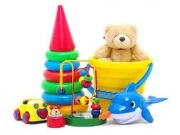 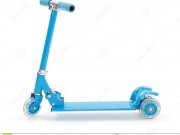 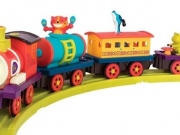 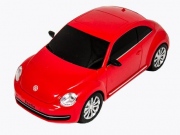 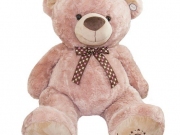 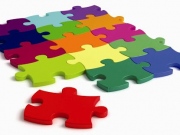 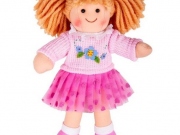 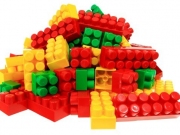 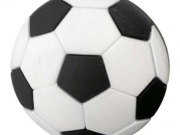 Zadanie 3Mystery boxKochane dzieci proszę o umieszczenie w pudełku/woreczku zabawek, które wystąpiły w dzisiejszych zajęciach. Waszym zadaniem będzie włożenie do niego ręki wylosowanie jednej zabawki i nazwanie jej po angielsku. Zabawę możesz kontynuować do wyciągnięcia wszystkich zabawek z worka.Zadanie 4Toys Song for KidsWskaż w piosence zabawki koloru:Czerwonego – redRóżowego – pinkŻółtego – yellowFioletowego – purpleZielonego – greenNiebieskiego – bluehttps://www.youtube.com/watch?v=q6PX-4TiPjUZadanie 5Pokolorujcie obrazki i spróbuj je nazwać po angielsku: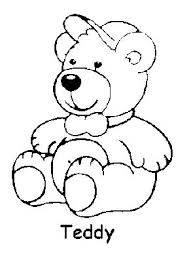 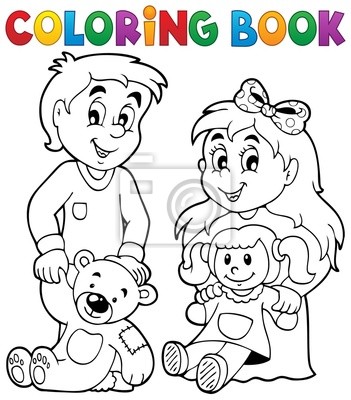 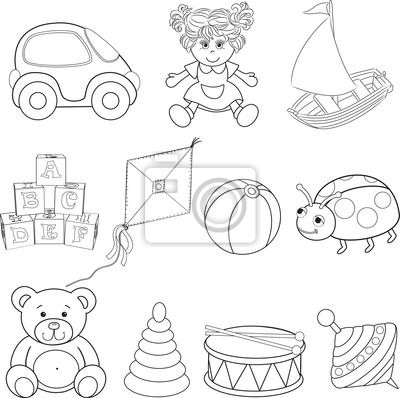 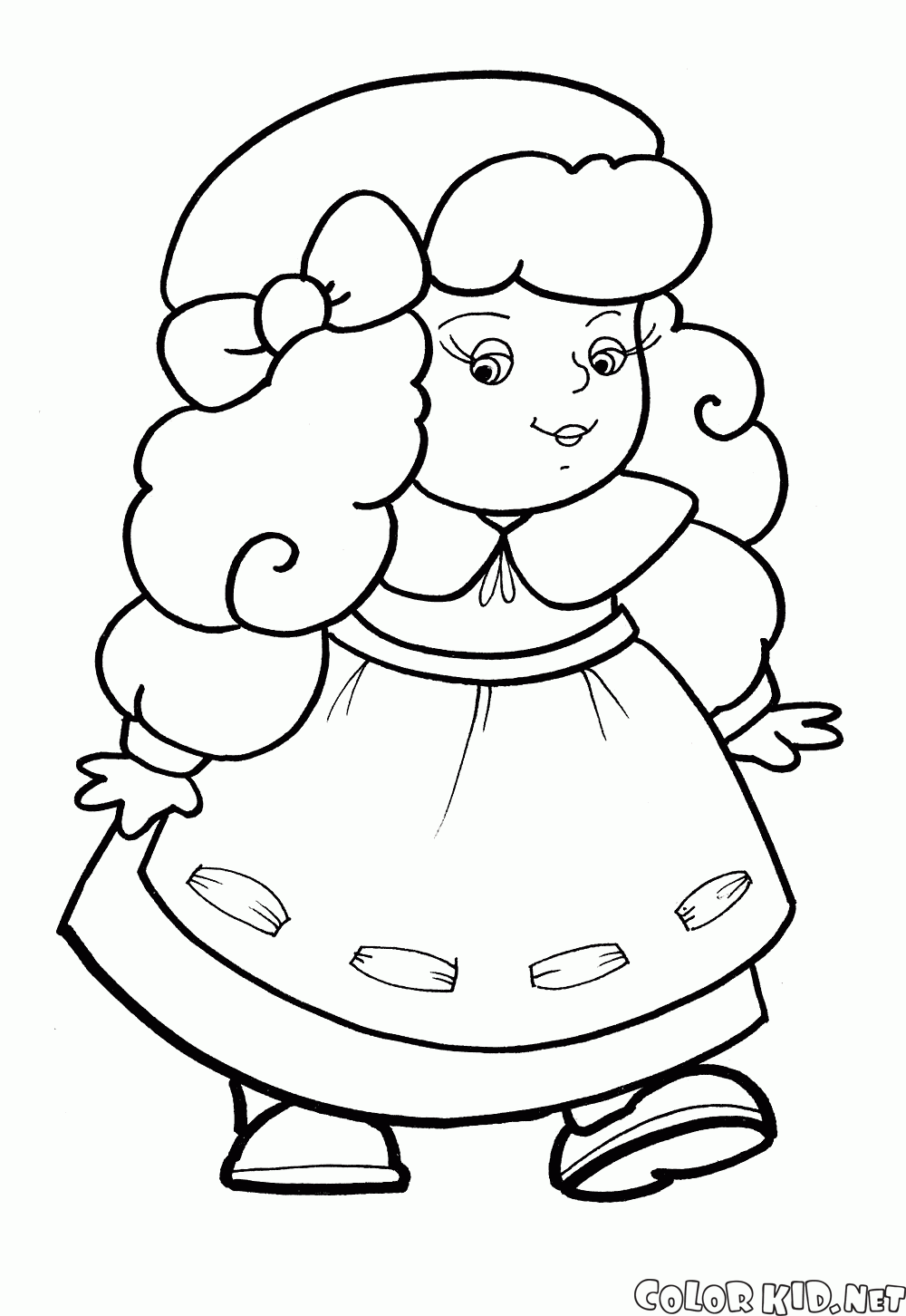 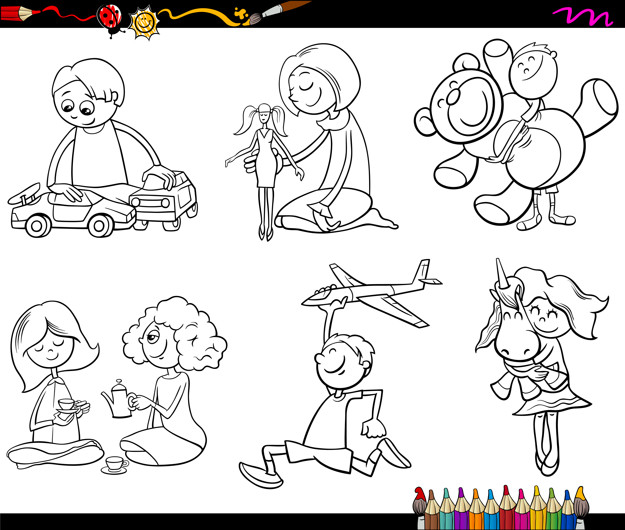 